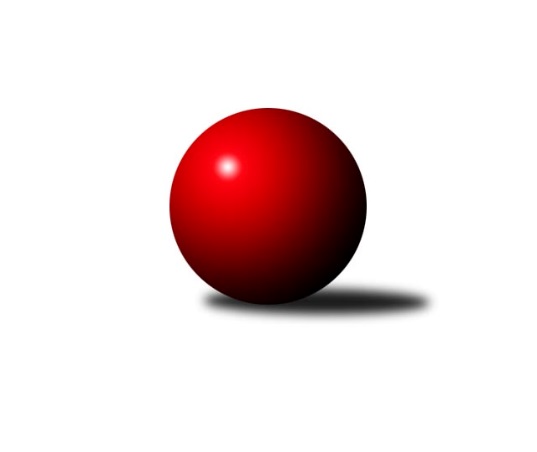 Č.7Ročník 2023/2024	8.6.2024 OP Jindřichův Hradec 2023/2024Statistika 7. kolaTabulka družstev:		družstvo	záp	výh	rem	proh	skore	sety	průměr	body	plné	dorážka	chyby	1.	TJ Centropen Dačice F	6	5	0	1	26.5 : 9.5 	(31.0 : 17.0)	1622	10	1135	487	36.8	2.	TJ Kunžak C	6	3	1	2	21.0 : 15.0 	(26.5 : 21.5)	1577	7	1134	443	41.5	3.	TJ Sokol Slavonice D	6	2	3	1	20.5 : 15.5 	(28.0 : 20.0)	1578	7	1111	466	44.7	4.	TJ Sokol Slavonice C	6	3	0	3	19.0 : 17.0 	(25.0 : 23.0)	1571	6	1112	460	43.5	5.	TJ Nová Včelnice B	6	2	1	3	17.0 : 19.0 	(22.0 : 26.0)	1579	5	1132	448	44.3	6.	TJ Tatran Lomnice nad Lužnicí B	6	2	1	3	16.0 : 20.0 	(22.5 : 25.5)	1526	5	1090	437	48.2	7.	TJ Slovan Jindřichův Hradec B	6	1	0	5	6.0 : 30.0 	(13.0 : 35.0)	1416	2	1044	372	63.8Tabulka doma:		družstvo	záp	výh	rem	proh	skore	sety	průměr	body	maximum	minimum	1.	TJ Centropen Dačice F	3	3	0	0	16.0 : 2.0 	(18.0 : 6.0)	1671	6	1699	1628	2.	TJ Kunžak C	3	2	1	0	13.0 : 5.0 	(16.0 : 8.0)	1592	5	1620	1559	3.	TJ Tatran Lomnice nad Lužnicí B	3	2	0	1	10.0 : 8.0 	(13.0 : 11.0)	1573	4	1642	1526	4.	TJ Sokol Slavonice D	3	1	1	1	10.5 : 7.5 	(13.0 : 11.0)	1598	3	1650	1549	5.	TJ Nová Včelnice B	3	1	1	1	10.0 : 8.0 	(11.5 : 12.5)	1608	3	1626	1585	6.	TJ Sokol Slavonice C	3	1	0	2	8.0 : 10.0 	(11.0 : 13.0)	1590	2	1628	1545	7.	TJ Slovan Jindřichův Hradec B	3	1	0	2	6.0 : 12.0 	(10.0 : 14.0)	1456	2	1478	1435Tabulka venku:		družstvo	záp	výh	rem	proh	skore	sety	průměr	body	maximum	minimum	1.	TJ Sokol Slavonice C	3	2	0	1	11.0 : 7.0 	(14.0 : 10.0)	1565	4	1577	1556	2.	TJ Centropen Dačice F	3	2	0	1	10.5 : 7.5 	(13.0 : 11.0)	1597	4	1629	1577	3.	TJ Sokol Slavonice D	3	1	2	0	10.0 : 8.0 	(15.0 : 9.0)	1586	4	1632	1514	4.	TJ Kunžak C	3	1	0	2	8.0 : 10.0 	(10.5 : 13.5)	1571	2	1629	1511	5.	TJ Nová Včelnice B	3	1	0	2	7.0 : 11.0 	(10.5 : 13.5)	1569	2	1628	1492	6.	TJ Tatran Lomnice nad Lužnicí B	3	0	1	2	6.0 : 12.0 	(9.5 : 14.5)	1511	1	1648	1420	7.	TJ Slovan Jindřichův Hradec B	3	0	0	3	0.0 : 18.0 	(3.0 : 21.0)	1402	0	1436	1382Tabulka podzimní části:		družstvo	záp	výh	rem	proh	skore	sety	průměr	body	doma	venku	1.	TJ Centropen Dačice F	6	5	0	1	26.5 : 9.5 	(31.0 : 17.0)	1622	10 	3 	0 	0 	2 	0 	1	2.	TJ Kunžak C	6	3	1	2	21.0 : 15.0 	(26.5 : 21.5)	1577	7 	2 	1 	0 	1 	0 	2	3.	TJ Sokol Slavonice D	6	2	3	1	20.5 : 15.5 	(28.0 : 20.0)	1578	7 	1 	1 	1 	1 	2 	0	4.	TJ Sokol Slavonice C	6	3	0	3	19.0 : 17.0 	(25.0 : 23.0)	1571	6 	1 	0 	2 	2 	0 	1	5.	TJ Nová Včelnice B	6	2	1	3	17.0 : 19.0 	(22.0 : 26.0)	1579	5 	1 	1 	1 	1 	0 	2	6.	TJ Tatran Lomnice nad Lužnicí B	6	2	1	3	16.0 : 20.0 	(22.5 : 25.5)	1526	5 	2 	0 	1 	0 	1 	2	7.	TJ Slovan Jindřichův Hradec B	6	1	0	5	6.0 : 30.0 	(13.0 : 35.0)	1416	2 	1 	0 	2 	0 	0 	3Tabulka jarní části:		družstvo	záp	výh	rem	proh	skore	sety	průměr	body	doma	venku	1.	TJ Tatran Lomnice nad Lužnicí B	0	0	0	0	0.0 : 0.0 	(0.0 : 0.0)	0	0 	0 	0 	0 	0 	0 	0 	2.	TJ Sokol Slavonice D	0	0	0	0	0.0 : 0.0 	(0.0 : 0.0)	0	0 	0 	0 	0 	0 	0 	0 	3.	TJ Centropen Dačice F	0	0	0	0	0.0 : 0.0 	(0.0 : 0.0)	0	0 	0 	0 	0 	0 	0 	0 	4.	TJ Kunžak C	0	0	0	0	0.0 : 0.0 	(0.0 : 0.0)	0	0 	0 	0 	0 	0 	0 	0 	5.	TJ Slovan Jindřichův Hradec B	0	0	0	0	0.0 : 0.0 	(0.0 : 0.0)	0	0 	0 	0 	0 	0 	0 	0 	6.	TJ Nová Včelnice B	0	0	0	0	0.0 : 0.0 	(0.0 : 0.0)	0	0 	0 	0 	0 	0 	0 	0 	7.	TJ Sokol Slavonice C	0	0	0	0	0.0 : 0.0 	(0.0 : 0.0)	0	0 	0 	0 	0 	0 	0 	0 Zisk bodů pro družstvo:		jméno hráče	družstvo	body	zápasy	v %	dílčí body	sety	v %	1.	Jakub Neuvirt 	TJ Centropen Dačice F 	6	/	6	(100%)	11	/	12	(92%)	2.	Radka Burianová 	TJ Kunžak C 	6	/	6	(100%)	8.5	/	12	(71%)	3.	Jiří Malínek 	TJ Centropen Dačice F 	5	/	6	(83%)	8	/	12	(67%)	4.	Pavlína Matoušková 	TJ Sokol Slavonice D 	4	/	5	(80%)	9	/	10	(90%)	5.	Roman Bureš 	TJ Sokol Slavonice C 	4	/	5	(80%)	9	/	10	(90%)	6.	Marie Kudrnová 	TJ Kunžak C 	4	/	6	(67%)	8	/	12	(67%)	7.	Marek Baštýř 	TJ Tatran Lomnice nad Lužnicí B 	4	/	6	(67%)	6.5	/	12	(54%)	8.	Lubomír Náměstek 	TJ Centropen Dačice F 	3.5	/	6	(58%)	7	/	12	(58%)	9.	Vladimír Klíma 	TJ Nová Včelnice B 	3	/	3	(100%)	6	/	6	(100%)	10.	František Běhůnek 	TJ Sokol Slavonice D 	3	/	4	(75%)	4	/	8	(50%)	11.	Lucie Kvapilová 	TJ Sokol Slavonice D 	3	/	5	(60%)	6	/	10	(60%)	12.	Jan Slipka 	TJ Tatran Lomnice nad Lužnicí B 	3	/	5	(60%)	6	/	10	(60%)	13.	Jakub Vitoul 	TJ Tatran Lomnice nad Lužnicí B 	3	/	5	(60%)	5	/	10	(50%)	14.	Martin Jahoda 	TJ Sokol Slavonice C 	3	/	5	(60%)	3	/	10	(30%)	15.	Petr Bělohoubek 	TJ Sokol Slavonice C 	2	/	2	(100%)	4	/	4	(100%)	16.	Kateřina Matoušková 	TJ Sokol Slavonice D 	2	/	2	(100%)	3	/	4	(75%)	17.	Jan Šebera 	TJ Nová Včelnice B 	2	/	2	(100%)	3	/	4	(75%)	18.	Ondřej Kubeš 	TJ Sokol Slavonice C 	2	/	3	(67%)	5	/	6	(83%)	19.	Jiří Hembera 	TJ Nová Včelnice B 	2	/	4	(50%)	4.5	/	8	(56%)	20.	František Žampa 	TJ Sokol Slavonice C 	2	/	4	(50%)	4	/	8	(50%)	21.	Martin Novák 	TJ Slovan Jindřichův Hradec B 	2	/	4	(50%)	4	/	8	(50%)	22.	Martin Kovalčík 	TJ Nová Včelnice B 	2	/	6	(33%)	3	/	12	(25%)	23.	Jindra Kovářová 	TJ Sokol Slavonice D 	1	/	1	(100%)	2	/	2	(100%)	24.	Pavel Holzäpfel 	TJ Centropen Dačice F 	1	/	1	(100%)	2	/	2	(100%)	25.	Šarlota Tyšerová 	TJ Nová Včelnice B 	1	/	1	(100%)	1.5	/	2	(75%)	26.	Marcela Chramostová 	TJ Kunžak C 	1	/	2	(50%)	3	/	4	(75%)	27.	Stanislav Koros 	TJ Slovan Jindřichův Hradec B 	1	/	2	(50%)	2	/	4	(50%)	28.	Stanislav Musil 	TJ Centropen Dačice F 	1	/	3	(33%)	3	/	6	(50%)	29.	Jan Faktor 	TJ Tatran Lomnice nad Lužnicí B 	1	/	3	(33%)	2	/	6	(33%)	30.	Martin Mikeš 	TJ Tatran Lomnice nad Lužnicí B 	1	/	4	(25%)	3	/	8	(38%)	31.	Libuše Hanzalíková 	TJ Kunžak C 	1	/	4	(25%)	3	/	8	(38%)	32.	Petra Böhmová 	TJ Sokol Slavonice D 	1	/	4	(25%)	3	/	8	(38%)	33.	Josef Lískovec 	TJ Slovan Jindřichův Hradec B 	1	/	4	(25%)	2.5	/	8	(31%)	34.	Stanislav Neugebauer 	TJ Nová Včelnice B 	1	/	4	(25%)	2	/	8	(25%)	35.	Jovana Vilímková 	TJ Kunžak C 	1	/	5	(20%)	4	/	10	(40%)	36.	Simona Sklenárová 	TJ Sokol Slavonice D 	0.5	/	2	(25%)	1	/	4	(25%)	37.	Martin Janák 	TJ Sokol Slavonice C 	0	/	1	(0%)	0	/	2	(0%)	38.	Hana Drobiličová 	TJ Sokol Slavonice D 	0	/	1	(0%)	0	/	2	(0%)	39.	Zdeněk Doktor 	TJ Tatran Lomnice nad Lužnicí B 	0	/	1	(0%)	0	/	2	(0%)	40.	Jiří Matouš 	TJ Centropen Dačice F 	0	/	1	(0%)	0	/	2	(0%)	41.	Jaroslav Vrzal 	TJ Slovan Jindřichův Hradec B 	0	/	1	(0%)	0	/	2	(0%)	42.	Kristýna Macků 	TJ Centropen Dačice F 	0	/	1	(0%)	0	/	2	(0%)	43.	Milena Berková 	TJ Kunžak C 	0	/	1	(0%)	0	/	2	(0%)	44.	Marcel Kozel 	TJ Sokol Slavonice C 	0	/	1	(0%)	0	/	2	(0%)	45.	Marie Škodová 	TJ Slovan Jindřichův Hradec B 	0	/	2	(0%)	1	/	4	(25%)	46.	František Hána 	TJ Nová Včelnice B 	0	/	2	(0%)	1	/	4	(25%)	47.	Richard Lesche 	TJ Nová Včelnice B 	0	/	2	(0%)	1	/	4	(25%)	48.	Milan Holický 	TJ Slovan Jindřichův Hradec B 	0	/	3	(0%)	1	/	6	(17%)	49.	Lenka Pudilová 	TJ Slovan Jindřichův Hradec B 	0	/	5	(0%)	1	/	10	(10%)Průměry na kuželnách:		kuželna	průměr	plné	dorážka	chyby	výkon na hráče	1.	TJ Sokol Slavonice, 1-4	1590	1122	468	43.9	(397.6)	2.	TJ Nová Včelnice, 1-2	1588	1149	439	46.8	(397.1)	3.	TJ Centropen Dačice, 1-4	1581	1123	457	49.5	(395.3)	4.	Lomnice n.L., 1-2	1565	1107	458	43.2	(391.4)	5.	TJ Kunžak, 1-2	1559	1114	445	43.5	(389.8)	6.	TJ Jindřichův Hradec, 1-2	1472	1071	401	52.0	(368.2)Nejlepší výkony na kuželnách:TJ Sokol Slavonice, 1-4TJ Sokol Slavonice D	1650	1. kolo	Roman Bureš 	TJ Sokol Slavonice C	474	6. koloTJ Tatran Lomnice nad Lužnicí B	1648	1. kolo	Marek Baštýř 	TJ Tatran Lomnice nad Lužnicí B	465	1. koloTJ Sokol Slavonice D	1632	4. kolo	Ondřej Kubeš 	TJ Sokol Slavonice C	454	2. koloTJ Centropen Dačice F	1629	2. kolo	Pavlína Matoušková 	TJ Sokol Slavonice D	449	1. koloTJ Sokol Slavonice C	1628	6. kolo	Jindra Kovářová 	TJ Sokol Slavonice D	446	4. koloTJ Centropen Dačice F	1604	5. kolo	Lucie Kvapilová 	TJ Sokol Slavonice D	445	1. koloTJ Sokol Slavonice C	1596	2. kolo	Jakub Neuvirt 	TJ Centropen Dačice F	436	2. koloTJ Sokol Slavonice D	1594	3. kolo	Jan Faktor 	TJ Tatran Lomnice nad Lužnicí B	432	1. koloTJ Kunžak C	1574	6. kolo	Kateřina Matoušková 	TJ Sokol Slavonice D	429	3. koloTJ Sokol Slavonice D	1549	5. kolo	Petr Bělohoubek 	TJ Sokol Slavonice C	423	6. koloTJ Nová Včelnice, 1-2TJ Kunžak C	1629	1. kolo	Jan Šebera 	TJ Nová Včelnice B	486	6. koloTJ Nová Včelnice B	1626	1. kolo	Radka Burianová 	TJ Kunžak C	439	1. koloTJ Nová Včelnice B	1613	6. kolo	Jiří Hembera 	TJ Nová Včelnice B	433	3. koloTJ Nová Včelnice B	1585	3. kolo	Pavlína Matoušková 	TJ Sokol Slavonice D	429	6. koloTJ Sokol Slavonice C	1563	3. kolo	Roman Bureš 	TJ Sokol Slavonice C	425	3. koloTJ Sokol Slavonice D	1514	6. kolo	Martin Kovalčík 	TJ Nová Včelnice B	423	1. kolo		. kolo	Marie Kudrnová 	TJ Kunžak C	414	1. kolo		. kolo	Vladimír Klíma 	TJ Nová Včelnice B	413	1. kolo		. kolo	Jiří Hembera 	TJ Nová Včelnice B	407	1. kolo		. kolo	Lucie Kvapilová 	TJ Sokol Slavonice D	407	6. koloTJ Centropen Dačice, 1-4TJ Centropen Dačice F	1699	6. kolo	Jakub Neuvirt 	TJ Centropen Dačice F	455	6. koloTJ Centropen Dačice F	1686	4. kolo	Jakub Neuvirt 	TJ Centropen Dačice F	453	4. koloTJ Nová Včelnice B	1628	4. kolo	Jiří Malínek 	TJ Centropen Dačice F	448	4. koloTJ Centropen Dačice F	1628	1. kolo	Jiří Malínek 	TJ Centropen Dačice F	444	6. koloTJ Tatran Lomnice nad Lužnicí B	1464	6. kolo	Pavel Holzäpfel 	TJ Centropen Dačice F	437	6. koloTJ Slovan Jindřichův Hradec B	1382	1. kolo	Lubomír Náměstek 	TJ Centropen Dačice F	432	1. kolo		. kolo	Vladimír Klíma 	TJ Nová Včelnice B	431	4. kolo		. kolo	Lubomír Náměstek 	TJ Centropen Dačice F	429	4. kolo		. kolo	Jakub Neuvirt 	TJ Centropen Dačice F	424	1. kolo		. kolo	Jiří Hembera 	TJ Nová Včelnice B	419	4. koloLomnice n.L., 1-2TJ Tatran Lomnice nad Lužnicí B	1642	7. kolo	Marek Baštýř 	TJ Tatran Lomnice nad Lužnicí B	471	7. koloTJ Nová Včelnice B	1588	7. kolo	Roman Bureš 	TJ Sokol Slavonice C	447	5. koloTJ Sokol Slavonice C	1577	5. kolo	Marek Baštýř 	TJ Tatran Lomnice nad Lužnicí B	423	3. koloTJ Tatran Lomnice nad Lužnicí B	1550	3. kolo	Martin Kovalčík 	TJ Nová Včelnice B	420	7. koloTJ Tatran Lomnice nad Lužnicí B	1526	5. kolo	Jan Šebera 	TJ Nová Včelnice B	414	7. koloTJ Kunžak C	1511	3. kolo	Marek Baštýř 	TJ Tatran Lomnice nad Lužnicí B	413	5. kolo		. kolo	Jan Slipka 	TJ Tatran Lomnice nad Lužnicí B	411	7. kolo		. kolo	Martin Jahoda 	TJ Sokol Slavonice C	394	5. kolo		. kolo	Jakub Vitoul 	TJ Tatran Lomnice nad Lužnicí B	392	7. kolo		. kolo	Jan Slipka 	TJ Tatran Lomnice nad Lužnicí B	390	5. koloTJ Kunžak, 1-2TJ Kunžak C	1620	2. kolo	Radka Burianová 	TJ Kunžak C	441	2. koloTJ Sokol Slavonice D	1613	2. kolo	Jakub Neuvirt 	TJ Centropen Dačice F	435	7. koloTJ Kunžak C	1597	7. kolo	Pavlína Matoušková 	TJ Sokol Slavonice D	428	2. koloTJ Centropen Dačice F	1577	7. kolo	Libuše Hanzalíková 	TJ Kunžak C	418	7. koloTJ Kunžak C	1559	5. kolo	Jiří Malínek 	TJ Centropen Dačice F	416	7. koloTJ Slovan Jindřichův Hradec B	1389	5. kolo	Petra Böhmová 	TJ Sokol Slavonice D	409	2. kolo		. kolo	Libuše Hanzalíková 	TJ Kunžak C	408	2. kolo		. kolo	Radka Burianová 	TJ Kunžak C	407	5. kolo		. kolo	Radka Burianová 	TJ Kunžak C	405	7. kolo		. kolo	Marie Kudrnová 	TJ Kunžak C	402	5. koloTJ Jindřichův Hradec, 1-2TJ Sokol Slavonice C	1556	7. kolo	Roman Bureš 	TJ Sokol Slavonice C	426	7. koloTJ Nová Včelnice B	1492	2. kolo	Josef Lískovec 	TJ Slovan Jindřichův Hradec B	417	4. koloTJ Slovan Jindřichův Hradec B	1478	7. kolo	Ondřej Kubeš 	TJ Sokol Slavonice C	400	7. koloTJ Slovan Jindřichův Hradec B	1456	4. kolo	Stanislav Koros 	TJ Slovan Jindřichův Hradec B	397	7. koloTJ Slovan Jindřichův Hradec B	1435	2. kolo	Martin Novák 	TJ Slovan Jindřichův Hradec B	391	2. koloTJ Tatran Lomnice nad Lužnicí B	1420	4. kolo	Šarlota Tyšerová 	TJ Nová Včelnice B	389	2. kolo		. kolo	Josef Lískovec 	TJ Slovan Jindřichův Hradec B	387	2. kolo		. kolo	Martin Jahoda 	TJ Sokol Slavonice C	384	7. kolo		. kolo	Marek Baštýř 	TJ Tatran Lomnice nad Lužnicí B	382	4. kolo		. kolo	Jiří Hembera 	TJ Nová Včelnice B	380	2. koloČetnost výsledků:	6.0 : 0.0	3x	5.0 : 1.0	4x	4.0 : 2.0	4x	3.0 : 3.0	3x	2.0 : 4.0	3x	1.5 : 4.5	1x	1.0 : 5.0	3x